CWMTAWE MEDICAL GROUP Sept 2023 INFOGRAPHIC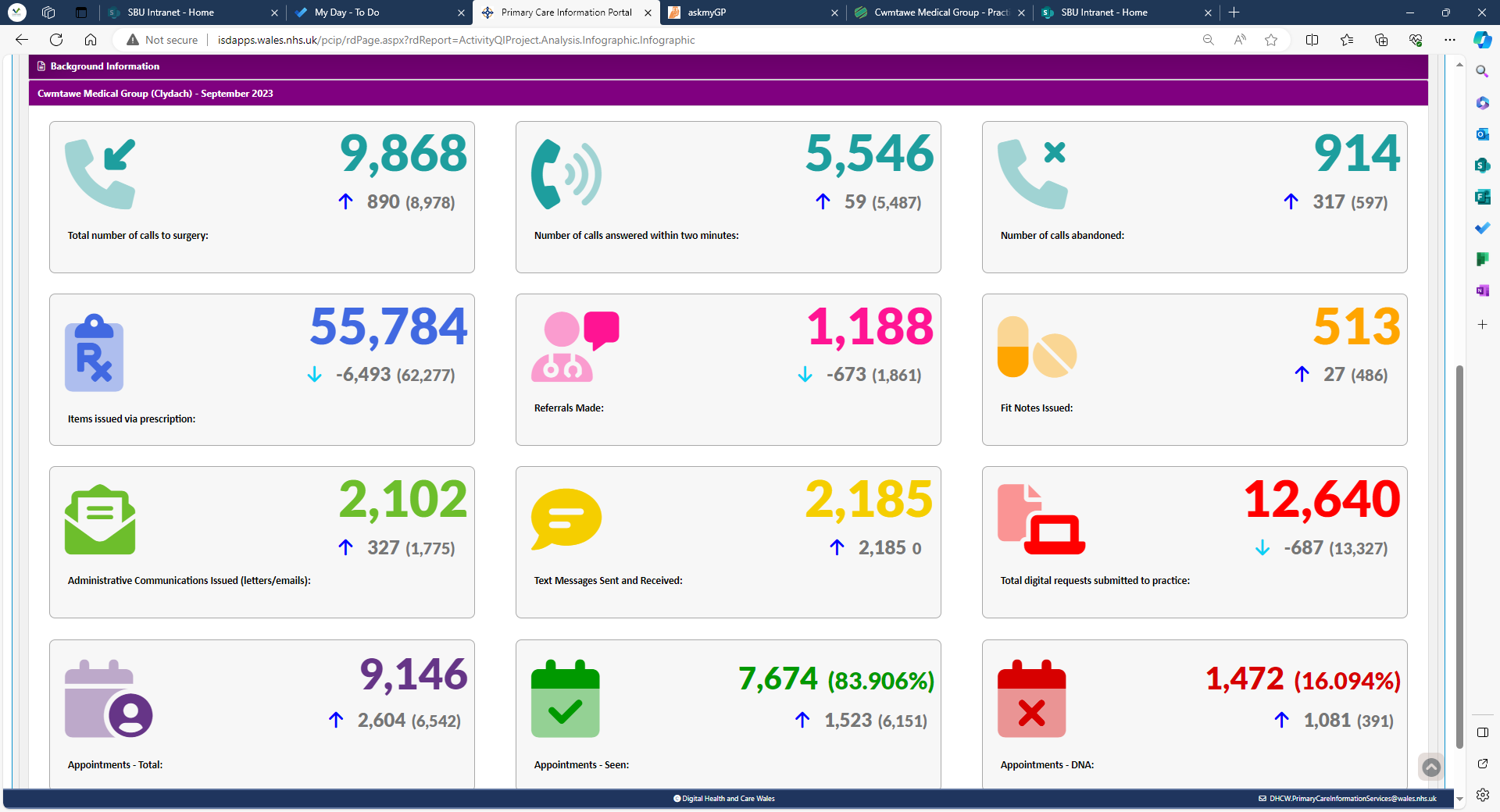 